St Mary’s Catholic School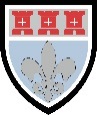 Teacher of Science and Maths (Maternity Cover) 0.8 Job DescriptionSCALE:  MPS/UPSAs in all of our appointments, we are looking for teachers who have a passion for providing an excellent holistic education for students and who would be committed to promoting the school’s distinctive Catholic/Christian ethos.Purpose:The teacher is accountable for:effective classroom practice based on precise schemes of work including differentiation and assessment procedures.effective progress and achievement of all students.effective contribution to whole school curriculum planning and implementation.effective implementation of school policies and legislation.effective communication and liaison with teachers, teams, parents, governors and all appropriate bodies.effective management of resources including the rooms, area and equipment.Reporting to: Head of DepartmentsResponsible for: Teaching:Undertaking an appropriate programme of teaching in accordance with the duties of a standard scale teacher.CurriculumPlanning, implementing, reviewing and developing the curriculum, as appropriate.Contributing to the production of schemes of work, as appropriate.Organising enrichment opportunities for students to extend their subject education outside of lesson time activities, as appropriate.Student care and achievementEnsuring that assessment is both regular and thorough and that full records of student work are kept.Monitoring and evaluating the work of students.Developing strategies for students’ different needs.Rigorously monitoring equal opportunity issues within the classroom, having particular regard to curriculum access, assessment and performance.Resource ManagementContributing to the management of the resources of the area.Ensuring that Health and Safety legislation is followed.ManagementAttending all appropriate meetings including parents’ meetings.Contributing to overall development of the school, as appropriate.Additional ResponsibilitiesParticipating in supervisory duties. Acting as a Form Tutor or a Support Tutor and carrying out the duties associated with that role.Being familiar with the School’s Safeguarding Policy and to report concerns to the designated Safeguarding Lead.Monitoring pupil attendance together with pupils' progress and performance in relation to targets set for each individual; ensuring that follow-up procedures are adhered to and that appropriate action is taken where necessary.Contributing to the Pastoral Programme and other cross-curricular projects according to school policy.Other Specific Duties:To play a full part in the life of the school community, to support its distinctive mission, ethos and policies and to encourage and ensure staff and pupils to follow this example.To continue personal professional development.To engage actively in the Appraisal process.To comply with the school’s Health and Safety policy and undertake risk assessments as appropriate.To undertake any other duty as specified by STPCD not mentioned in the above.Whilst every effort has been made to explain the main duties and responsibilities of the post, each individual task undertaken may not be identified.Employees will be expected to comply with any reasonable request from a manager to undertake work of a similar level that is not specified in this job description. Employees are expected to adopt a professional, courteous demeanour at all times during communication with colleagues, visitors or students.The school will endeavour to make any necessary reasonable adjustments to the job and the working environment to enable access to employment opportunities for disabled job applicants or continued employment for any employee who develops a disabling condition.